VIVIAN DAVIDSON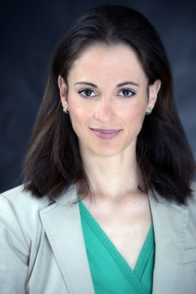 Imdb: http://www.imdb.com/name/nm6585558/Viviandavidson.com778-318-3713Height: 5’3’’                                Hair: Brown                            Eyes: BrownFILM/TELEVISIONFILM/TELEVISIONFILM/TELEVISIONTitleRoleDirector/Production CompanyUntold Stories of the Maternity WardPrincipalDoctor in the House Productions/TLCZombie ExperimentSupportingTerry IngramA Suicide’s CorpsePrincipalChriseel ProductionsTurning PointCo-StarAtoZ ProductionTapeLeadCaisha Thompson/SFUThe B-TeamSupportingNeil Hughes//VFSAngelLeadBrendan Bailey/SFUVancouver SpecialCo-StarGerald Williams/House XY ProductionsGrandmaCo-StarChriseel ProductionsElectric EyeLeadLuna Liu/VFSApples of my EyeLeadLucia Lozano/SFUProject: EugenicsCo-StarBojan Dulabic/ Dulabic Studio ProductionsMonetizedCo-StarFat Punk ProductionsProject HLRSupportingPremium Digital FilmsDisharmonyCo-StarJeff Turcotte/VFSMentalCo-StarFernando Guisa/VFSNo Compassion, No MercyCo-StarDaniel Magder/VFSFatesSupportingAlex Guarino/VFSBroken HeartLeadSanem Karaca/VFSOn TimeLeadLucas Zampieri/VFSDeviaLeadSara Jovi/VFSDead DudesLeadNathan Lebedoff/VFSBlueprint of a GirlLeadAlana MacFarlane/Emily Carr Film ProductionsLoading DockSupportingInes Starry/VFS ProductionsPicturaSupportingGeorge Marei/Logan Bros. ProductionsCOMMERCIALZuckerman Law Corp.PPRogers CommunicationBC FerryPPCamp Pacific Mortgage Broker Association of BCPPOmnipresent Productions Inc.THEATRETHEATRETHEATRETitleRoleDirector/Production CompanyMistero BuffoThe Fool- LeadIl Centro Italiano ProductionsSleeping BeautySupporting-Song Fairy, Guard, PigVagabond PlayersReverse HistoryAbigail- LeadAbel Barozzini/Barozzini ProductionsTRAININGTRAININGTRAININGTitleInstructorCompanyAudition WorkshopBradley Stryker/Jackie LindShoreline Actors LabFoundations ILeanne AdachiShoreline Actors LabIntro to ImprovisationTodd ShermanInstant Theatre CompanyOn Camera ClassSimon LongmoreVancouver Academy Dramatic Arts Meisner TechniquesMichelle MeyrinkActoriumMeisner FoundationsOlivia NelsonActoriumScene Study/PresenceKaren HolnessJeb Beach and AssociatesMaster ClassMel TuckAustin-Tuck StudiosStandard American DialectTrish AllenRogue Actors StudiosBusiness HoursWesley SalterJeb Beach and AssociatesScene Study/SourceShea HamptonWest 4th StudiosAudition/Scene MasteryBill MacDonaldPrivate studioImprov for ActingGraeme DuffyVancouver Academy Dramatic ArtsScene StudyLoretta WalshHaven StudioActing for Film and Television  IIIChilton CraneVanArtsInternational DialectsTony AlcantarTony Alcantar & AssociatesAudition WorkshopKara Eide & Kris WozMitch & Murray ProductionsSKILLSSKILLSLanguagesFluent English and Spanish; Advanced Japanese, Intermediate FrenchAccentsItalian, Spain Spanish, Mexico Spanish, French, Russian, ScottishSports/OtherMotorcycle Driving, Martial Arts, Rowing, Road/trail Running, Yoga, Cycling, Brazilian Drumming, Skiing, Triathlons, Hiking